ROMÂNIA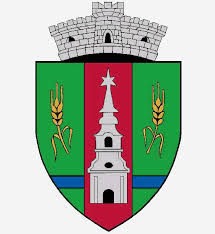 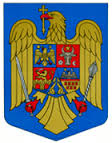 JUDEŢUL ARADCONSILIUL LOCAL ZERINDTel/Fax: 0257355566e-mail: primariazerind@yahoo.comwww.primariazerind.ro H  O  T  A  R A  R  E  A  NR.42.din  25.05.2016.privind aprobarea ORDINEI DE ZI  a sedintei    ORDINARE de lucru a Consiliului Local Zerind din data de 25.05.2016.Consiliul Local ZERIND, Judetul Arad, intrunit in sedinta ordinara convocata  la data de 25.05.2016.Vazand:-Prevederile art.39 alin.1. si art.43 alin.1,art.47 din Legea nr. 215/2001,republicata,privind Administratia publica locala.-Numarul voturilor exprimate ale consilierilor 9  voturi ,,pentru,, astfel exprimat de catre cei 9 consilieri prezenti,din totalul de 9 consilieri locali in functie,H  O  T  A  R  A  S  T  E:Art.1.-  Se aproba  ORDINEA DE ZI  a sedintei ordinara de lucru  a Consiliului Local  Zerind din data  de 25.05.2016.cu modificarea acesteia prin suplimentarea cu un proiect de hotarare .ORDINEA DE ZI:1. PROIECT DE HOTARARE privind  acordarea de facilităţi cadrelor didactice de la Şcoala Gimnaziala Tabajdi Karoly Zerind;2.PROIECT DE HOTARARE privind  aprobarea incheierii contractului de inchiriere privind imobilul situat in Comuna Zerind sat Iermata Neagra nr.50.Art.2.-Cu ducerea la indeplinire a prezentei se incredinteaza primarul Comunei Zerind.Art.3.-Prezenta se comunica Institutiei Prefectului-Judetul Arad.                               PREŞEDINTE                                   Contrasemneaza,SECRETAR                             GAL  LEVENTE                             jr.BONDAR HENRIETTE KATALIN